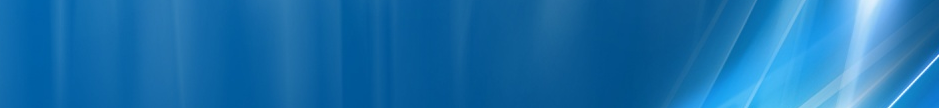 Pe 7 martie 2011 Huafa a semnalat pentru prima oara acest nou site, fotografiând maricelul Kathrein instalat pe acoperisul gurii de metrou Politehnica (M3), si îndreptat catre caminul Leu A ! Antena fusese doar montata pe stâlp, fara sa fie înca cablata.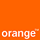 Cel mai tare era ca pe atunci (eu abia acum am remarcat) era montat un alt model de Kathrein ! In mod destul de incredibil se instalase o varianta cu Combiner integrat, ceva de genul :Kathrein 742 222		| XXPol A-Panel 806–960 & 1710–2170MHz / 65° & 60°  / 12 & 14dBi / CombinerAjung si eu în zona cam dupa 3 saptamâni (pe 2 aprilie), gasesc microcell-ul frumos cablat... si cu un nou model de antena (acelasi lucru, doar este este fara Combiner integrat, deci cu 4 intrari) !!Kathrein 742 226		| XXPol A-Panel 806–960 & 1710–2170MHz / 65° & 60°  / 12 & 14dBiJumperii sunt etichetati cu placute metalice – lucru pe care niciodata nu îl vezi pe Vodafone, este ceva specific +++ Orange. Daca era Cosmote atunci am fi avut vestitele lor mansoane Raygel (Tyco) de protectie contra umezelii (la conectarea jumperilor în antena), aici nefiind prezenti ; în plus, exact în fata antenei aveam un RxLevel de -38 dBm (!!) pe unul din sectoarele EGSM de sus de pe Facultatea de Electronica (e18 / CID 2389) !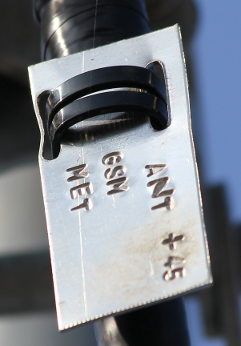 VDF are deja microcell-ul de la Leu (stâlp RATB), site-ul temporar de la AFI (ID 4000, tot fara DCS) plus site-ul Dualband de la ei de pe sediul GBC, asa ca aceasta zona este una foarte densa în cazul lor. Ramâne deci Orange, care se stie ca sta mai prost cu semnalul pe aici, chiar daca au acel BI_539 camuflat lânga AFI…Interesant este ca suntem la curent cu planurile „secrete” ale celor de la Orange : baietii vor în acest început de an 2011 sa-si construieasca 2 microcell-uri în zona Facultatii de Electronica, ambele fiind trecute în lista cu mentiunea „FN2” – din care deduc ca sunt într-un stadiu mai avansat de implementare !Nu stiu de ce le-au prevazut pe stâlpi Renel, ca nu am vazut niciodata Orange-ul sa-si monteze microcelulele direct pe stâlpii electrici (în afara de cazul Uranus) ! Acest site „scos” din metrou al corepunde mai degraba ID-ului BI_923, pentru ca este întradevar în fata caminelor Leu, si nu în fata Facultatii de Electronica ; nu cred sa pastreze ID-ul celulei din metrou (BI_691)Ma întreb daca pe acel brat metalic montat ulterior (în martie nu era) în stânga antenei o-r avea tupeul (fiind ceva extrem de jos situat, aproape de trotuar) sa-si monteze o antena de LINK catre BSC-ul de pe Electronica...Bun, deci în concluzie va fi ceva Orange 2G (antena fiind cablata doar pe partea 900MHz) ; am testat si pe 2G si pe 3G (pe cele 3 retele, pentru a fi sigur) si pentru moment nu am gasit absolut nimic. Am revenit si cu câteva ore înainte de a pleca înapoi la Paris (pe 17 aprilie) si tot nicio urma de semnal ; Huafa ne va avertiza oricum când va fi on air… Pornirea este deci una extrem extrem de lenta, au trecut aproape 2 luni de la montarea antenei…BI_923Electronica_1Microcelula pe stâlp de iluminat în fata Caminelor Facultatii de ElectronicaBI_924Electronica_2Microcelula pe stâlp de iluminat în fata Facultatii de Electronica